Anexa nr. 8 CERERE DE DECONT DE CHELTUIELI  Nr. ________ din______________Vă înaintăm alăturat decontul de cheltuieli/decontul parțial de cheltuieli al proiectului din domeniul sportului de performanță ____________________________________, care s-a desfășurat în  Municipiul Brașov, în perioada ______________________, în valoare de _____________ lei, reprezentând finanțare nerambursabilă de la Municipiul Brașov în valoare de ______________ lei și contribuția Beneficiarului și /sau Partenerilor în valoare de _________________ lei, în baza Contractului nr____ din _____________, conform documentelor justificative de cheltuieli anexate:Contribuție Municipiul Brașov:Contribuție Solicitant și /sau Parteneri:Documente decont: (Se vor preciza toate documentele care sunt anexate la decont (de exemplu, raport de implementare, NIR, lista participanți, CD/ DVD, imagini etc.)Nr. pagini decont : ____  (Se va preciza numărul de pagini aferent decontului)Numele şi prenumele reprezentantului legal: ______________________Semnătura: _________________________________________________Data: ____________________________________________________________     Numele şi prenumele contabilului/directorului economic/managerului financiar  _________________________________________________________Semnătura ______________Data:        ________________     Anexa nr. 8.1 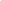 RAPORT DE IMPLEMENTARENumele şi prenumele reprezentantului legal: ______________________Semnătura: _________________________________________________Data: ____________________________________________________________     Anexa nr. 8.2TITLUL PROIECTULUI: ________________________________LISTA DE INDICATORINumele şi prenumele reprezentantului legal: ______________________Semnătura: _________________________________________________Data: ____________________________________________________________     Nr. crt.Tip de Cheltuieli(se detalia fiecare subcategorie de cheltuieli)Valoare angajată prin contractul de finanțareTip, nr. /data documentEmitentValoareSe va menționa suma decontată prin decontul parțial (dacă este cazul)1Cheltuieli privind alocația de masă*2Cheltuieli privind cazarea3Cheltuieli privind transportul**4Cheltuieli privind închirierea de bunuri şi servicii (săli, instalaţii, aparatură de birotică, echipamente sportive, electronice etc.)5Cheltuieli pentru achiziţii publice de servicii, lucrări şi produse6Cheltuieli pentru achiziţii de materiale consumabile7Cheltuieli pentru realizarea de tipărituri, multiplicări, inscripţionări şi altele asemenea (afișe, flyere etc.)8Cheltuieli pentru trataţii (cafea, apă minerală etc.)***9Cheltuieli pentru promovarea activităţii (tricouri, pixuri, căni, șepci, trofee etc.  inscripționate, bannere, roll-up)10Prestări servicii: PFA, PJ, întreprinderi individuale, asociații/ fundații,  contracte de cesiune de drepturi de autor 11Cheltuieli cu onorarii12Alte cheltuieliTotal contribuție Municipiul BrașovTotal contribuție Municipiul BrașovTotal contribuție Municipiul BrașovTotal contribuție Municipiul BrașovTotal contribuție Municipiul BrașovNr. crt.Tip de Cheltuieli(se detalia fiecare subcategorie de cheltuieli)Valoare angajată prin contractul de finanțareTip, nr. /data documentEmitentValoare1Cheltuieli privind alocația de masă*2Cheltuieli privind cazarea3Cheltuieli privind transportul**4Cheltuieli privind închirierea de bunuri şi servicii (săli, instalaţii, aparatură de birotică, echipamente sportive, electronice etc.)5Cheltuieli pentru achiziţii publice de servicii, lucrări şi produse6Cheltuieli pentru achiziţii de materiale consumabile7Cheltuieli pentru realizarea de tipărituri, multiplicări, inscripţionări şi altele asemenea (afișe, flyere etc.)8Cheltuieli pentru trataţii (cafea, apă minerală etc.)***9Cheltuieli pentru promovarea activităţii (tricouri, pixuri, căni, șepci, trofee etc.  inscripționate, bannere, roll-up)10Prestări servicii: PFA, PJ, întreprinderi individuale, asociații/ fundații,  contracte de cesiune de drepturi de autor 11 Cheltuieli cu onorarii12Alte cheltuieliTotal contribuție Solicitant și /sau ParteneriTotal contribuție Solicitant și /sau ParteneriTotal contribuție Solicitant și /sau ParteneriTotal contribuție Solicitant și /sau ParteneriTotal contribuție Solicitant și /sau ParteneriTitlul proiectuluiLocul și perioada de desfășurareOrganizatorParteneriParticipanțiTotal cheltuieliSuma decontată din bugetul Municipiului BrașovSuma reprezentând contribuția proprie și sau atrasăConcordanța între obiectivele propuse și rezultatele obținute Descrierea activităților realizate Promovarea proiectului și a finanțatoruluiSe vor atașa în mod obligatoriu copii după materialele - mapa de presă (articole în presa scrisă și/sau on-line, comunicate de presă, tipărituri, promoționale, în situația în care aceasta s-a realizat în cadrul unor emisiuni radio sau televizate, se vor preciza postul, data și emisiunea iar pentru afișe se va preciza locul afișării) prin care aceasta s-a realizatProbleme/obstacole în desfășurarea proiectului, sugestiiConcluzii, mențiuniLista documente, materiale atașateCD/ DVD/ USB cu imagini din timpul derulării proiectului de tineret. Se vor prezenta fotografii de grup din care să reiasă numărul total de participanți, implicarea acestora in activitățile proiectului, locația în care se desfășoară (spațiul unde se desfășoară activitățile, spatiul de cazare și de servire a mesei). Pentru tipărituri, imagini în care să se observe în clar numele proiectului, perioada de derulare, locația, imagini cu sigla finanțatorului și a beneficiarului. Pentru materiale promoționale, imagini în care să se observe în clar cel puțin denumirea proiectului și sigla finanțatorului. Imagini cu tipărituri și materiale promoționale înaintea și în timpul distribuirii, precum și alte imagini considerate sugestive, din timpul derulării proiectului.Pentru activitatea desfășurată în mediul online, se vor depune livrabile care să ateste desfășurarea activității, respectiv înregistrări video, audio etc.Nr.Indicatori calitativi, cantitativi, financiariValoare preconizată în Cererea de finanțareValoare finală,realizatăSursă de verificare (chestionar, lista participanțietc)Explicație în cazul nerealizării Obiectiv (se scrie obiectivul specific)Obiectiv (se scrie obiectivul specific)Obiectiv (se scrie obiectivul specific)Obiectiv (se scrie obiectivul specific)Obiectiv (se scrie obiectivul specific)Obiectiv (se scrie obiectivul specific)Obiectiv (se scrie obiectivul specific)1.2.n.Obiectiv (se scrie obiectivul specific)Obiectiv (se scrie obiectivul specific)Obiectiv (se scrie obiectivul specific)Obiectiv (se scrie obiectivul specific)Obiectiv (se scrie obiectivul specific)Obiectiv (se scrie obiectivul specific)Obiectiv (se scrie obiectivul specific)1.2.n.